COMMUNIQUÉ DE PRESSE 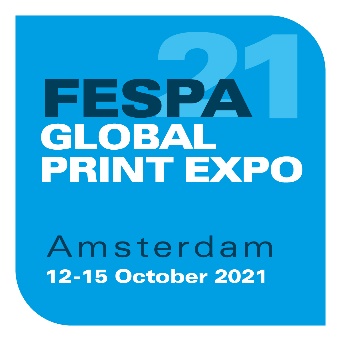 22 juillet 2021 PARÉS POUR LES AFFAIRES : LA RÉOUVERTURE RAVIVE L’ENGOUEMENTPOUR FESPA GLOBAL PRINT EXPO 2021Début du compte à rebours pour le premier événement international en présentiel depuis 2019 dédié à la communauté de l’impression spécialiséeÀ la lumière de l’assouplissement progressif des restrictions liées à la COVID et de la réouverture de l’hôtellerie-restauration et des événements en présentiel, les exposants et visiteurs se préparent à traiter en personne lors des salons FESPA Global Print Expo 2021 et European Sign Expo 2021 qui auront lieu du 12 au 15 octobre au RAI d’Amsterdam (Pays-Bas).Rendus possibles par le rythme du programme de vaccination en Europe, ces progrès impliquent que les deux événements FESPA peuvent désormais avoir lieu en présentiel à Amsterdam en octobre, sans système de circulation à sens unique et sans restriction quant au nombre de visiteurs ou à la densité dans les halls et sur les stands individuels des exposants.  À l’instar de l’introduction du certificat COVID numérique de l’UE et de l’assouplissement des restrictions de déplacement et des quarantaines obligatoires pour les voyageurs au sein de nombreux pays européens, ces améliorations nourrissent la confiance commerciale des fournisseurs et prestataires de services de la communauté de l’impression spécialisée et suscitent l’enthousiasme pour le retour du premier événement international en présentiel du secteur depuis 2019.FESPA Global Print Expo 2021 et le salon European Sign Expo organisé conjointement rassembleront plus de 300 exposants sur 16 000 m² d’espace d’exposition au RAI en octobre*. Ensemble, ils offriront aux entreprises de l’impression, du textile et de la communication visuelle l’occasion tant attendue de découvrir les dernières innovations du grand format numérique, de la sérigraphie, de l’impression textile et de la signalétique en présentiel, de toucher et d’essayer technologies et matériaux et d’obtenir en personne les conseils d’expert dont ils ont besoin. Parmi les exposants, citons des noms tels que 3A, Agfa, Ahlstrom Munksjö, Brother, Canon Production Printing, d.gen Inc, Durst, Kornit, M&R, Mimaki Europe, OneVision, Roland DG et STS Inks. Les visiteurs pourront également bénéficier d’un programme de fond épuré, avec notamment le célèbre salon Printeriors consacré à la décoration intérieure et le concours d’habillage de véhicules Wrap Masters.Neil Felton, PDG de la FESPA comment la nouvelle en ces termes : « après une si longue interruption et tant de déceptions, c’est un sentiment incroyable de nous retrouver enfin à moins de trois mois de l’ouverture d’un événement FESPA en présentiel. Nos exposants ne cachent pas leur impatience et, avec l’assouplissement des restrictions sur les événements en présentiel, nous serons en mesure d’assurer une expérience aussi proche que possible de ce que le public attend de la FESPA. Cette année sera bien sûr différente à bien des égards, mais les sociétés d’impression européennes nous expliquent qu’elles ont besoin d’événements en présentiel pour aiguiller leurs décisions de planification et d’investissement. Avec cet événement, notre objectif est d’offrir la présentation de produits et d’applications la plus complète possible pour soutenir la reprise de leurs activités et poser les bases de leur croissance future. »Précautions liées à la COVIDToutes les précautions sanitaires nécessaires liées à la COVID ont été prévues, notamment un régime de nettoyage optimisé, des installations bien visibles de désinfection des mains et des allées plus larges, pour permettre un flux optimal de visiteurs sans goulet d’étranglement. Dans un souci de réduire au maximum les contacts physiques, les visiteurs pourront accéder aux deux événements par simple présentation d’un billet numérique sur leur téléphone portable. Ils pourront également utiliser des codes QR partout sur le salon afin d’accéder aux versions en ligne des brochures, magazines et documents marketing des exposants via une application FESPA actualisée. Le port du masque et la distanciation seront recommandés.Les inscriptions pour le salon FESPA Global Print Expo 2021 sont ouvertes sur www.fespaglobalprintexpo.com et les visiteurs peuvent bénéficier d’une remise de 30 EUR sur leur billet d’entrée en indiquant le code FESM110.FINNote aux rédacteurs :*Le nombre d’exposants est correct à l’heure de la distribution de ce communiqué de presse.Les restrictions actuelles de déplacement aux Pays-Bas varient selon l’évaluation de la situation sanitaire dans le pays d’origine. Vous pouvez en consulter la liste ici : (https://www.government.nl/topics/coronavirus-covid-19/visiting-the-netherlands-from-abroad/checklist-entry). Le certificat COVID numérique de l’UE peut être délivré si une personne a été vaccinée contre la COVID-19, a effectué récemment un test PCR négatif ou s’est dernièrement rétablie de la COVID-19. Toute personne titulaire d’un certificat devrait en principe être exemptée de test ou de quarantaine lorsqu’elle franchit une frontière au sein de l’UE (ou de la Suisse, de l’Islande, de la Norvège et du Liechtenstein). (Source : BBC)À propos de la FESPA Etablie en 1962, FESPA est une fédération à d’associations d’imprimeurs et de sérigraphes. Elle organise également des expositions et des conférences dédiées aux secteurs de la sérigraphie et de l’impression numérique. FESPA a pour vocation de favoriser l’échange de connaissances dans ces domaines avec ses membres à travers le monde, tout en les aidant à faire prospérer leurs entreprises et à s’informer sur les derniers progrès réalisés au sein de leurs industries qui connaissent une croissance rapide. FESPA Profit for Purpose 
Profit for Purpose est le programme de réinvestissement de la FESPA qui tire parti des bénéfices tirés des événements de la FESPA pour aider la communauté mondiale de l’impression spécialisée à atteindre une croissance durable et rentable grâce à quatre piliers essentiels : l’éducation, l’inspiration, l’expansion et la connexion. Le programme fournit des produits et services de haute qualité aux imprimeurs du monde entier, notamment des études de marché, des formations, des sommets, des congrès, des guides et des articles pédagogiques, en plus de soutenir des projets de base dans les marchés en voie de développement. Pour de plus amples informations, consultez le site www.fespa.com/profit-for-purpose. Prochains salons de la FESPA :FESPA Mexico – 23 – 25 septembre 2021, Centro Citibanamex, Mexico CityFESPA Global Print Expo, 12-15 octobre 2021, RAI, Amsterdam, NetherlandsEuropean Sign Expo, 12-15 octobre 2021, RAI, Amsterdam, NetherlandsFESPA Brasil, 20 – 23 octobre 2021, Expo Center Norte, São Paulo, BrazilFESPA Eurasia, 2 – 5 décembre 2021, Istanbul Expo Centre, Istanbul, TurkeyFESPA Global Print Expo 2022, 31 Mai – 3 Juin 2022, Messe Berlin, Berlin, GermanyEuropean Sign Expo 2022, 31 Mai – 3 Juin 2022, Messe Berlin, Berlin, GermanyPublié pour le compte de la FESPA par AD CommunicationsPour de plus amples informations, veuillez contacter:Imogen Woods				Leighona ArisAD Communications  			FESPATel: + 44 (0) 1372 464470        		Tel: +44 (0) 1737 228 160Email: iwoods@adcomms.co.uk 		Email: Leighona.Aris@Fespa.com Website: www.adcomms.co.uk		Website: www.fespa.com